 INFORME ANUAL  DE ACTIVIDADES 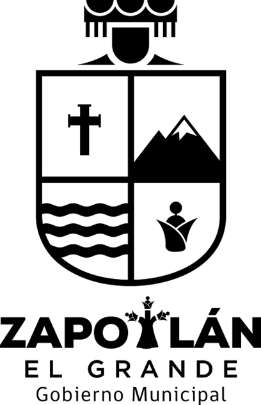 2018- 2019COMISIÓN EDILICIA  PERMANENTE DE DERECHOS HUMANOS,  DE EQUIDAD DE GÉNERO Y ASUNTOS INDÍGENAS.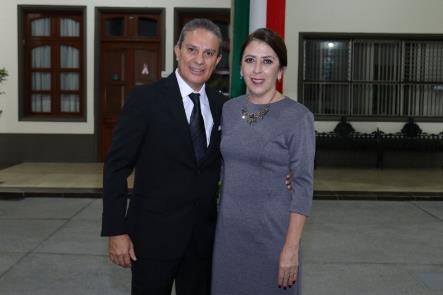 INFORME ANUAL 2018-2019 DE LA COMISIÓN EDILICIA DE PERMANENTE DE DERECHOS HUMANOS,  DE EQUIDAD DE GÉNERO Y ASUNTOS INDÍGENAS. C. MARTHA GRACIELA VILLANUEVA ZALAPAREGIDORA PRESIDENTE DE LA COMISIÓN EDILICIA PERMANENTE DE DERECHOS HUMANOS,  DE EQUIDAD DE GÉNERO Y ASUNTOS INDÍGENAS FUNDAMENTO LEGALEn cumplimiento a lo establecido por la fracción VII del artículo 47 del Reglamento interior del H. Ayuntamiento de Zapotlán el Grande, Jalisco, presento el informe anual Octubre 2018 a SEPTIEMBRE 2019 de las actividades realizadas como Presidente de la Comisión Edilicia Permanente de Derechos Humanos,  de Equidad de Género y Asuntos Indígenas.Integrantes de la Comisión:Presidenta: C. MARTHA GRACIELA VILLANUEVA ZALAPA Vocales: C. LIZBETH GUADALUPE GÓMEZ SÁNCHEZ C. TANIA MAGDALENA BERNARDINO JUÁREZC. MARÍA LUIS JUAN MORALES  Participación en otras Comisiones Edilicias:Vocal de la Comisión Edilicia Permanente Desarrollo Humano, Salud Pública e Higiene y Combate a las Adicciones.Vocal de la Comisión Edilicia Permanente de Estacionamientos Vocal de la Comisión Edilicia Permanente de Mercados y Centrales Abastos. Vocal de la Comisión Edilicia Permanente de Tránsito y Protección CivilVocal de la Comisión Edilicia Permanente de Administración PúblicaAtribuciones de la Comisión Edilicia Permanente de  Derechos Humanos, de Equidad de Género y Asuntos Indígenas de Conformidad  con el Artículo 54 del Reglamento Interno del Ayuntamiento de Zapotlán el Grande, Jalisco. La Comisión Edilicia de Derechos Humanos, de Equidad de Género y Asuntos Indígenas  tiene las siguientes atribuciones: I.- Proponer las políticas que, en materia de derechos humanos, debe observar el Ayuntamiento; II.- Vigilar el cumplimiento de los acuerdos que en materia de derechos humanos apruebe el Ayuntamiento; III.- Evaluar los trabajos de las dependencias municipales encargadas del fomento y la protección de los derechos humanos y con base en sus resultados y las necesidades operantes, proponer las medidas pertinentes para orientar la política de derechos humanos que deba emprender el municipio; IV.- Conocer de la situación imperante en los centros de detención y custodia dependientes del municipio, para cuidar se respeten los derechos humanos de los detenidos; 21V.- Proponer acciones coordinadas con los organismos públicos y sociales protectores de derechos humanos para el estudio, la cultura y difusión de los mismos en el municipio; VI.- Revisar la normatividad reglamentaria a fin de reformar las normas que explícitamente o por omisión sean discriminatorias, promoviendo además la coordinación y colaboración con las respectivas dependencias municipales e instancias estatales y federales; asimismo estudiar la conveniencia de la realización de estudios, análisis e informes respecto de la situación que se presente en el municipio en torno al tema de la discriminación. VII. Proponer, analizar, estudiar y dictaminar las iniciativas en materia de igualdad de oportunidades para las mujeres y hombres en el municipio. VIII. Procurar que el Ayuntamiento establezca vínculos con las demás autoridades y organismos del Estado, encargados de promover la igualdad entre el género. IX. Evaluar los trabajos de los organismos municipales en la materia y en base a sus resultados y a las necesidades operantes, proponer las medidas pertinentes para orientar una política equitativa de oportunidades entre el hombre y la mujer; y X. Proponer convenios de colaboración con las Instituciones correspondientes para promover el desarrollo de las lenguas, culturas, usos y costumbres indígenas.DIFERENTES ACTIVIDADES        Sin más por el momento me despido de usted, quedo sus órdenes para cualquier duda o aclaración, así mismo le dejo el Link http://www.ciudadguzman.gob.mx/Pagina.aspx?id=74f563b6-6753-4aec-a595-53330e418c36. De la página oficial de Gobierno para corroborar la información del presente informe anual.A T E N T A M E N TE“2017, AÑO DEL CENTENARIO DE LA PROMULGACIÓN DE LA CONSTITUCIÓN POLÍTICA DE LOS ESTADOS UNIDOS MEXICANOS DE 1917, DONDE INTERVINO EL ZAPOTLENSE JOSÉ MANZANO BRISEÑO”CIUDAD GUZMÁN, MUNICIPIO DE ZAPOTLÁN EL GRANDE, JALISCO A 30 SEPTIEMBRE DE  DEL AÑO 2019.C. MARTHA GRACIELA VILLANUEVA ZALAPAREGIDORA PRESIDENTE DE LA COMISIÓN EDILICIA PERMANENTE DE DERECHOS HUMANOS, DE EQUIDAD DE GÉNERO Y ASUNTOS INDIGENAS. C.c.p Archivo.MGVZ/mcrrFECHAINICIATIVASFUENTES DE CONSULTASESIÓN ORDINARIA No. 2 DEL 30 DE NOVIEMBRE 2018PUNTO No. 5  INICIATIVA DE ACUERDO ECONÓMICO QUE AUTORIZA LA CELEBRACIÓN SOLEMNE DE AYUNTAMIENTO. (DÍA INTERNACIONAL DERECHOS HUMANOS).http://www.ciudadguzman.gob.mx/Pagina.aspx?id=74f563b6-6753-4aec-a595-53330e418c36SESIÓN ORDINARIA No. 6 DEL 14 DE MAYO 2019PUNTO No. 20. INICIATIVA CON CARACTER DE DICTAMEN QUE DA RESPUESTA A LOS EXHORTOS ECHOS POR EL CONGRESO DEL ESTADO DE JALISCO AL MUNICIPIO DE ZAPOTLÁMN EL GRANDE, MEDIANTE ACUERDOS LEGISLATIVOS 41-LXII-18.http://www.ciudadguzman.gob.mx/Pagina.aspx?id=74f563b6-6753-4aec-a595-53330e418c36SESIÓN EXTRAORDINARIA No. 17 DEL 31 DE MAYO 20194.  INICIATIVA DE ACUERDO ECONÓMICO QUE PROPONE LA AUTORIZACIÓN DE LA CONVOCATORIA DE ENTREGA A LA PRESEA DENOMINADA “ MARIANO FERNANDEZ DE CASTRO 2019”, A LOS SERVIDORES PÚBLICOS DEL AYUNTAMIENTO EN SUS DOS MODALIDADES, PERSONAL ADMINISTRATIVO Y OPERATIVO Y EL TURNO A COMISIONES DEL PROCESO DE SELECCIÓN.http://www.ciudadguzman.gob.mx/Pagina.aspx?id=74f563b6-6753-4aec-a595-53330e418c36SESIÓN EXTARORDINARIA No. 28 DEL 11 DE SEPTIEMBRE 2019PUNTO No. 3. INICIATIVA DE ACUERDO QUE AUTORIZA LA CELEBRACIÓN DE CONVENIO DE COLABORACIÓN AL H. AYUNTAMIENTO DE ZAPOTLÁN EL GRANDE, CON LA SECRETARÍA DE IGUALDAD SUSTANTIVA ENTRE MUJERES Y HOMBRES DEL ESTADO DE JALISCO.http://www.ciudadguzman.gob.mx/Pagina.aspx?id=74f563b6-6753-4aec-a595-53330e418c36FECHADICTAMENFUENTES DE CONSULTASESIÓN ORDINARIA No. 4 DEL 27 DE FEBRERO 20195. DICTAMEN QUE CONTIENE CONVENIO DE COLABOPRACIÓN CON LA COMISIÓN ESTATAL DE DERECHOS HUMANOS JALISCO Y EL H. AYUNTAMIENTO DE ZAPOTLÁN EL GRANDE, JALISCO.http://www.ciudadguzman.gob.mx/Pagina.aspx?id=74f563b6-6753-4aec-a595-53330e418c36SESÍON ORDINARIA No. 7 DEL 27 DE JUNIO 2019PUNTO No. 13. DICTAMEN QUE AUTORIZA LAS PROPUESTAS PARA LA ENTREGA A LA PRESEA DENOMINADA MARIANO FERNANDEZ DE CASTRO 2019, A ALA LABOR DEL SERVIDOR PÚBLICO EN DOS MODALIDADES PERSONAL ADMINISTRATIVO Y PERSONAL OPERATIVO.http://www.ciudadguzman.gob.mx/Pagina.aspx?id=74f563b6-6753-4aec-a595-53330e418c36SESIÓN ORDINARIA No. 10 DEL 13 DE NOVIEMBRE 2019PUNTO No. 21. DICTAMEN EN CONJUNTO DE LAS COMISIONES EDILICIAS DE ADMINISTRACIÓN PÚBLICA, REGLAMENTOS Y GOBERNACIÓN Y DERECHOS HUMANOS, DE EQUIDAD DE GÉNERO Y ASUNTOS INDÍGENAS.http://www.ciudadguzman.gob.mx/Pagina.aspx?id=74f563b6-6753-4aec-a595-53330e418c36SESIÓN EXTRAORDINARIA No. 32 DEL 10 DE OCTUBRE 20193. DICTAMEN CONJUNTO DE LAS COMISIONES EDILICIAS PERMANENTES DE DERECHOS HUMANOS, DE EQUIDAD DE GÉNERO Y ASUNTOS INDIGENAS, Y HACIENDA PÚBLICA Y DE PATIMONIO MUNICIPAL, QUE AUTORIZA LA SUSCRIPCIÓN AL CONVENIO DE COORDINACIÓN EN LA OPERACIÓN DE LA ESTRATEGIA DENOMINADA “ALE” EN COLABORACIÓN ENTRE EL H. AYUNTAMIENTO DE ZAPOTLÁN EL GRANDE Y EL GOBIERNO DEL ESTADO, A TRAVÉZ DE LA SECRETARÍAS DE IGUALDAD SUSTANTIVA ENTRE MUJERES Y HOMBRES DEL ESTADO DE JALISCO. http://www.ciudadguzman.gob.mx/Pagina.aspx?id=74f563b6-6753-4aec-a595-53330e418c3628 DE SEPTIEMBRE DEL 2018TOMA DE PROTESTA ADMINISTRACION 2018-2021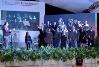 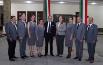 1era. Sesión  extraordinaria de Cabildo01 de Octubre,  2018Sesión # 2 extraordinaria de Cabildo04 de Octubre, 208Sesión extraordinaria # 311 de Octubre, 2018Sesión Extraordinaria #4 18 de Octubre, 2018Sesión extraordinaria de Cabildo # 512 de NoviembreSesión extraordinaria de Cabildo #629 Noviembre Sesión extraordinaria de Cabildo #7Sesión extraordinaria #8   03/DicSesión Ordinaria de Cabildo # 1           29 de Octubre 2018Sesión Ordinaria de Cabildo # 230 Nov. 2018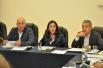 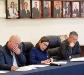 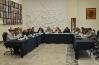 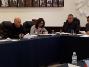 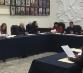 01 DE OCTUBRE 2018ACTIVIDADES Y EVENTOS ACTO DE APERTURA DE UNIDADES DEPORTIVAS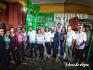 02 DE OCTUBRE 2018RUEDA DE PRENSA, PRESENTACIÓN DEL ORGANIGRAMA 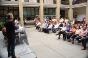 	03 DE OCTUBRE 2018TOMA DE PROTESTA DE LA INTEGRACIÓN DEL PATRONATO DEL DIF MUNICIPAL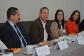 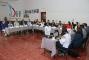 SESIÓN ORDINARIA # 1 DE COMISIÓN 04 DE OCTUBRE DEL 2018.INSTALACION DE LA COMISION EDILICIA DE LA COMISION PERMANENTE DE DERECHOS HUMANOS, EQUIDAD DE GÉNERO Y ASUNTOS INDIGENAS. CON FUNDAMENTO EN EL ARTICULO 115, CONSTITUCIONAL. 27 DE LA LEY  DE GOBIERNO Y ADMINISTRACION PUBLICA, 40 AL 47 DEL REGLAMENTO INTERIOR EL AYUNTAMIENTO DE ZAPOTLAN EL GRANDE.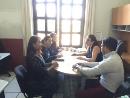 04 de octubre del 2018VOCAL EN LAS SIGUIENTES COMISIONES *Participación en la Instalación de la Comisión de Estacionamientos.*PARTICIPACIÓN EN LA INSTALACIÓN DE LA COMISIÓN DE ADMINISTRACIÓN PÚBLICA *PLAN ANUAL DE LA COMISIÓN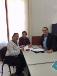 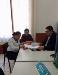 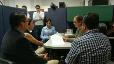 06 DE OCTUBRE 2018asistencia al programa cambiando vidas, apoyo a 50 niños y niñas en situación vulnerable con uniformes y balones deportivos.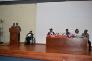 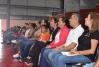 08 de octubre 2018*INSTALACIÓN DE LA COMISIÓN DE TRÁNSITO Y PROTECCIÓN CIVIL. 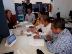 08 DE OCTUBRE 2018VOCAL EN LA COMISIÓN DE DESARROLLO HUMANO, SALUD PÚBLICA  E HIGIENE Y COMBATE A LAS ADICCIONES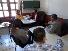 09 DE OCTUBRE 2018INSTALACIÓN DE LA COMISIÓN DE MERCADOS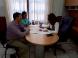 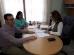 13 DE OCTUBRE 2018peregrinación en honor a señor san José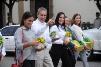 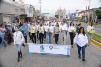 16 DE OCTUBRE 2018COMISION DE MERCADOS Y TIANGUIS PRESENTACION Y APROBACION DEL PROGRAMA ANUAL DE LA COMISON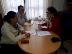 18 OCTUBRE 2018ENTREGA DE RECONOCIMIENTOS DEL CURSO -TALLER “MUJERES CON PROPOSITO”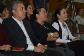 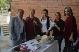 19 DE OCTUBRE 2018ENTREGA DE UNIFORMES EN LA ESCUELA PRIMARIA JOSE CLEMENTE OROZCO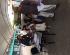 19 OCTUBRE 2018LUCHA CONTRA EL CANCER DE MAMA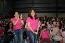 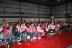 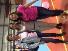 25 DE OCTUBRE 2018PRESENTACION PROYECTO “CLINICA DEL VARON”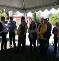 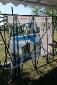 26 DE OCTUBRE 2018CONVOCATORIA PARA DESEMPEÑAR EL CARGO DE DELEGADO Y/O AGENTE MUNICIPAL DE, ATEQUIZAYAN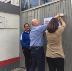 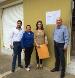 30 DE OCTUBRE 2018LIMPIEZA CENTRO HISTORICO EN LOS PORTALES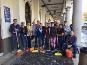 30 DE OCTUBRE 2018TOMA DE PROTESTA E INSTALACIÓN DE LA NUEVA JUNTA DE GOBIERNO DEL OPD DE ESTACIONOMETROS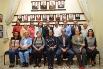 30 DE OCTUBRE 2018FIRMA DEL CONVENIO DE COOLABORACION CON EL INSTITUTO DE JUSTICIA ALTERNATIVA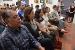 1 DE NOVIEMBRE 2018PARTICIPACIÓN EN LA COMISIÓN DE JUSTICIA COMO CONVOCANTE COMISIÓN DE DERECHOS HUMANOS, Y COMISIÓN DE PARTICIPACIÓN CIUDADANA  PARA LA ELECCIÓN DE DELEGADOS EN EL FRESNITO, ATEQIZAYAN Y LOS DEPÓSITOS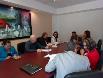 6 DE NOVIEMBRE 2018PLANEACIÓN ANUAL 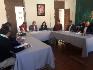 08 DE NOVIEMBRE 2018RECONOCIMIENTOS A ESCUELAS DE CALIDAD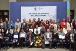 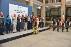 11 DE NOVIEMBRE 2018ELECCIONES PARA DESIGNAR AL SUBDELEGADO DE ATEQUIZAYAN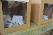 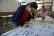 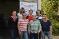 12 DE NOVIEMBRE 2018Sesión extraordinaria de Cabildo # 5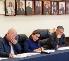 13 DE NOVIEMBRE 2018ENTREGA DE UNIFORMES A TRABAJADORES DEL RASTRO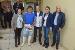 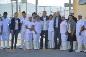 16 DE NOVIEMBRE 20186° FESTIVAL GASTRONOMICO CULTURAL DE LA TOSTADA 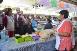 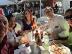 19 DE NOVIEMBRE 2018ENTREGA DE UNIFORMES EN LA ESCUELA PRIMARIA CHAVEZ MADRUEÑO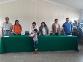 23 DE NOVIEMBRE 2018135° ANIVERSARIO DEL NATALICIO DE NUESTRO HIJO ILUSTRE “JOSE CLEMENTE OROZCO”, DEJANDONOS GRANDES OBRAS COMO; “EL HOMBRE EN LLAMAS”, “CATARSIS”, “OMNISCIENCIA”, “HIDALGO”, “PROMETEO”, ENTRE OTRAS.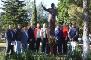 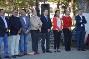 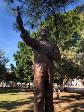 CONMEMORACION AL DIA INTERCNACIONAL DE LA ELIMINACION DE LA VIOLENCIA CONTRA LA MUJER, SE REALIZÓ LA CONFERENCIA “POR UNA VIDA LIBRE DE VILOENCIA”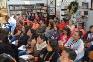 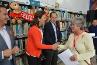 20 DE NOVIEMBRE 2018108° ANIVERSARIO DEL INICIO DE LA REVOLUCION MEXICANA, DESFILE CONMEMORATIVO DEL 20 DE NOVIEMBRE.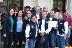 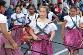 25 DE NOVIEMBRE 2018PRIMER CARRERA POR “UN ACCESO A UNA VIDA LIBRE DE VIOLENCIA”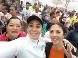 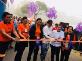 29 DE NOVIEMBRE 2018.SESION EXTRAORDINARIA DE AYUNTAMIENTO No. 6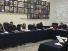 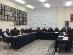 29 DE NOVIEMBRE 2018ENTREGA MENSUA DE APOYOS A ADULTOS MAYORES EN EL DIF.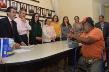 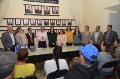 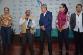 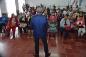 03 DE DICIEMBRE 2018SESION PUBLICA EXTRAORDINARIA DE AYUNTAMIENTO No. 7, EN SALA DE AYUNTAMIENTO INICIATIVA DE ACUERDO ECONOMICO QUE TURNA A LA COMISION EDILICIA DE HACIENDA PUBLICA Y DE PATRIMONIO MUNICIPAL EN EL PROYECTO DEL PRESUPUESTO DE EGRESOS EJERCICIO FISCAL 2019.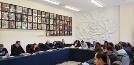 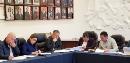 07 DE DICIEMBRE 2018SESION SOLEMNE  DE AYUNTAMIENTO No. 1 PARA CONMEMORAR EL DIA INTERNACIONAL DE LOS DERECHOS HUMANOSEN SESIÓN SOLEMNE CONMEMORAMOS EL 70 ANIVERSARIO DEL DÍA INTERNACIONAL DE LOS DERECHOS HUMANOS (10 DE DIC.)  ASENTANDO LA IGUALDAD Y LIBERTAD. "TODOS LOS SERES HUMANOS NACEN LIBRES E IGUALES EN DIGNIDAD Y DERECHOS, DOTADOS COMO ESTÁN DE RAZÓN Y CONCIENCIA”.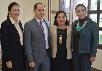 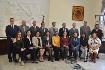 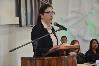 11 de diciembre 2018JUNTA ORDINARIA DEL PATRONATO DEL DIF MUNICIPAL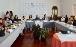 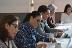 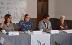 TERCERA SESIÓN DE ESTACIONÓMETROS PRESUPUESTO DE EGRESOS 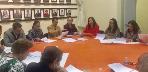 13 DE DICIEMBRE 2018VOCAL COMISIÓN DE TRÁNCITO Y PROTECCUÓN CIVIL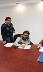 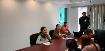 01 DE ENERO 2019SESONES SOLEMNES Sesión Solemne No. 2. Entrega al Mérito Municipal al Mérito Deportivo   Sesión Solemne No. 3  Conmemoración del 195 aniversario de haberse elevado a categoría de “Ciudad” a la antigua Zapotlán el Grande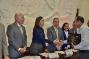 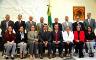 25 DE ENERO 2019CLAUSURA DEL PROGRAMA GLORIAS DEL DEPORTE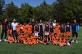 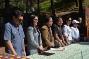 28 DE ENERO 2019presencia en el canal 4. información de la convocatoria al reconocimiento de la mujer Zapotlense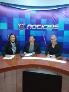 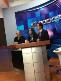 29 DE ENERO 2019actualización plan de desarrollo municipal casa del arte.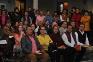 VOCAL EN COMISION DE ADMINISTRACIÓN PÚBLICAEstudio y aprobación de la propuesta de Reglamento para la Regularización y Titulación de Predios Urbanos en el Municipio de Zapotlán el Grande, Jal.COMISION DE INNOVACION CIENCIA Y TECNOLOGIAEstudio y análisis para dictaminación de la creación de una dependencia municipal para la Innovación ciencia y tecnología del Gobierno Municipal de Zapotlán el Grande, Jal  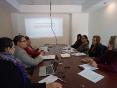 30 DE ENERO 2019INFORMACIÓN SOBRE RECEPCIÓN DE ACUERDO LEGISLATIVO AL-90-XLI-19.DESTINAR RECURSOS ECONÓMICOS PARA LA COMPRA DE UN EQUIPO DESFIBRILADOR INSTALADO EN EL EDIFICIO DE GOBIERNO Municipal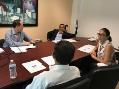 01 DE FEBRERO 2019VISITA AL RASTRO MUNICIPAL 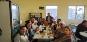 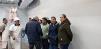 aniversario  de la promulgación de las constituciones 1857-1917primaria anexa a la normal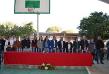 04 DE FEBRERO 2019la secretaria del ine y gobierno municipal a través de la comisión de derechos humanos exhibe el documental “la historia invisible” con la asistencia 60 personas quienes recibieron su certificado de acreditación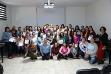 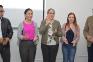 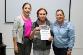 07 DE FEBRERO 2019 capacitaciones mesas de diálogo y trabajo en la secretaría DE IGUALDAD SUSTANTIVA ENTRE MUJERES Y HOMBRES, EN GUADLAJARA, JALISCO 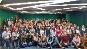 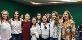 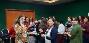 ENTREGA MENSUAL DE APOYOS A ADULTOS MAYORES EN EL DIF MUNICIPAL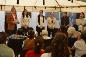 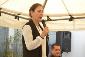 11 DE FEBRERO 2019HONORES A LA BANDERA EN LA ESCUELA SECUNDARIA BENITO JUÁREZ  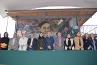 12 DE FEBRERO 2019SESIÓN ORDINARIA NO. 3ESTUDIO Y  APROBACIÓN DEL CONVENIO DE COLABORACIÓN  CON LA COMISIÓN ESTATAL DE DERECHOS HUMANOS DE JALISCO Y EL H. AYUNTAMIENTO DE ZAPOTLÁN EL GRANDE, JAL.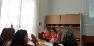 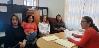 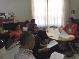 15 DE FEBRERO 2019HOMENAJE A RUBÉN FUENTES EN SU NATALICIO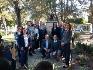 18 DE FEBRERO 2019HONORES A LA BANDERA E INAUGURACIIÓN DE DOMO EN EL CENTRO DE ESTUDIOS CBTIS 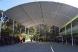 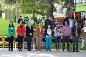 24 DE FEBRERO 2019ANIVERSARIO DEL DÍA DE LA BANDERA NACIONAL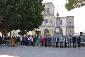 26 DE FEBRERO 2019CONFERENCIADISCAPACIDAD NO ES INCAPACIDAD, DÍA DE LA DISCAPACIDAD LABORAL 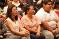 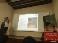 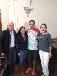 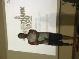 27 DE FEBRERO 2019SESION ORDINARIA NO. 4                 DICTAMEN QUE CONTIENE CONVENIO DE COLABORACIÓN CON LA COMISIÓN ESTATAL DE DERECHOS HUMANOS JALISCO Y EL H. AYUNTAMIENTO DE ZAPOTLÁN EL GRANDE, JAL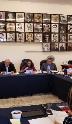 05 DE MARZO 2019presente en el informe anual de actividades del Dr. Alfonso Hernández barrón presidente de la comisión estatal de derechos humanos de JALISCO.  (representación del presidente)casa de la cultura cd. Guzmán. jal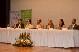 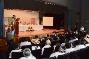 08 DE MARZO 2019inauguración del taller farmacia viviente a mujeres emprendedorasen cefofor (representación presidente)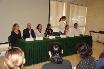 conferencia en casa de la cultura día internacional de la mujer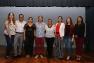 11 DE MARZO 2019 NOVENO RECONOCIMIENTO DE LA MUJER 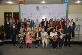 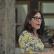 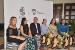 ENTREGA MENSUAL DE APOYOS A ADULTOS MAYORES EN EL DIF MUNICIPAL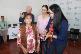 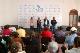 19 DE MARZO 2019expropiacion petrolera e inauguracion de domo en la primaria federico del toro  (discurso oficial)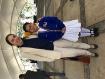 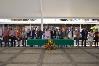 21 DE MARZO 2019DÍA MUNDIAL DE SÍNDROME DE DOWNESCUELA ESPECIAL CAM.(REPRESENTACIÓN DEL PRESIDENTE)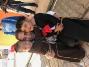 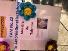 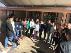 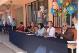 28 DE MARZO 2019ANÁLISIS DE ACUERDO LEGISLATIVO 42-LXII-18 EMITIDO DEL CONGRESO DEL ESTADO PARA QUE EN EL MUNICIPIO SE REALICEN ACCIONES TENDIENTES AL FORTALECIMIENTO DEL DERECHO DE IGUALDAD ENTRE HOMBRES Y MUJERES, ASÍ COMO LA PREVENCIÓN COMBATE Y ERRADICACIÓN DE LA VIOLENCIA DE GÉNERO.ANÁLISIS Y ESTUDIO DE ACUERDO LEGISLATIVO 41-LXII-18 EMITIDO DEL CONGRESO EL CUAL HACE MENCIÓN A EXHORTAR A LAS ENTIDADES PÚBLICAS A PROMOVER ACCIONES CONTRA LA VIOLENCIA DIGITAL CONTRA LAS MUJERES. 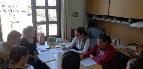 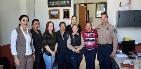 01 DE ABRIL 2019ACTIVIDADES Y EVENTOSINAUGURACION DE DOMO EN EL JARDIN DE NIÑOS ANEXO A LA NORMAL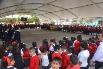 03 DE ABRIL DEL 2019VOCAL EN LAS COMISIONES EDILICIAS DE COMISIÓN DE EDUCACIÓNANÁLISIS Y REVISIÓN DE EXPEDIENTES DE LOS NIÑOS PARTICIPANTES EN EL AYUNTAMIENTO INFANTIL DE ACUERDO A LA CONVOCATORIA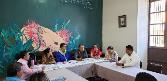 ABRIL 2019ENTREGA MENSUAL  DE APOYOS A ADULTOS MAYORES DIF MUNICIPAL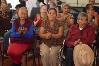 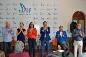 INICIATIVASSESION ORDINARIA NO. 6INICIATIVA CON CARCTER DE  DCTAMEN  QUE DA RESPUESTA A LOS EXHORTOS HECHOS POR EL CONGRESO DEL ESTADO DE JALISCO, MEDIANTE ACUERDOS LEGISLATIVOS 41-LXII Y 42-LXII-18Se realicen acciones tendientes al fortalecimiento del derecho de igualdad entre hombres y mujeres, así como la prevención combate y erradicación de la violencia de Género.Promover acciones contra la violencia digital contra las mujeres. 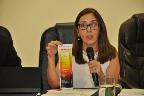 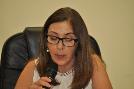 ENTREGA DE APOYOS EN ESTACIONOMETROS A PERSONAS VULNERABLES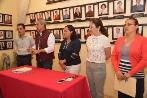 05 DE ABRIL 2019ENTREGA DE EQUIPO AL PERSONAL DE PROTECCIÓN CIVIL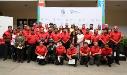 ANIVERSARIO 40  DE LA SECUNARIA NO. 5 presentación orquesta filarmónica de colima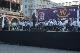 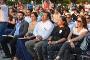 29 DE ABRIL 2019SESIONES SOLEMNESinstalacion del ayuntamiento infantil 2019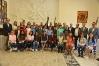 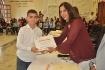 30 DE ABRIL 2019CLAUSURA DE DIPLOMADO DE MÉTODOS ALTERNATIVOS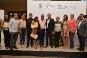 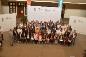 ENTREGA VEHICULAR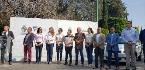 MAYO 2019ENTREGA MENSUAL DE APOYOS A ADULTOS MAYORES EN EL DIF MUNICIPAL 2019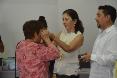 ENTREGA DE APOYOS EN ESTACIONOMETROS A PERSONAS VULNERABLES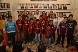 02 DE MAYO 2019REVISIÓN PLAN MUNICIPAL DE DESARROLLO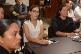 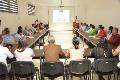 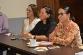 03 DE MAYO 2019EL PRESIDENTE MUNICIPAL DE ZAPOTLÁN EL GRANDE, J. JESÚS GUERRERO ZÚÑIGA, LLEVÓ A CABO EL LANZAMIENTO OFICIAL DE LA CAMPAÑA “GOBIERNO AMABLE”, EN PRESENCIA DE FUNCIONARIOS Y SERVIDORES PÚBLICOS DE LA ADMINISTRACIÓN QUE PRESIDE E INVITADOS ESPECIALES.Esta campaña trabaja sobre una visión a futuro, dando seguimiento al plan 2033; basado en cinco ejes de acción que caracterizan la identidad, historia, indicadores y potencialidades del municipio, a fin de lograr consolidar a Zapotlán como una de las mejores ciudades medias del país. Estos cinco ejes son:Ciudad Agroalimentaria: por una ciudad agroindustrial, empresarial y de servicios de referencia nacional e internacional.Ciudad Sustentable: para ser una ciudad que mantiene un sano equilibrio entre el crecimiento económico y el medio ambiente.Ciudad del Conocimiento: para detonar el talento de los Zapotlenses en la investigación y la tecnología por medio de la innovación y el emprendimiento.Ciudad de las Artes: ser una ciudad que genera condiciones para la creación y difusión de la cultura y las artes.Ciudad para Todos: una ciudad social y territorialmente inclusiva donde se respeta la diversidad de formas de vida.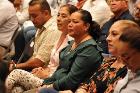 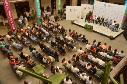 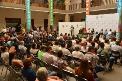 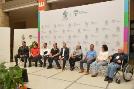 09 DE MAYO 2019 JUNTA PATRONATO DE ESTACIONÓMETRO SESIÓN ORDINARIA No 01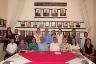 INTEGRACION DE LA JUNTA DE GOBIERNO Y TOMA DE PROTESTA DEL LA DIRECTORA DEL LA OFICINA DE IGUALDAD SUSTANTIVA DE ZAPOTLAN EL GRANDE, JALINSTITUTO DE LA MUJER ZAPOTLENSE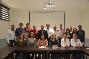 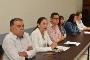 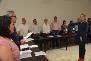 06 DE MAYO 2019ANIVERSARIO DE LA BATALLA DE PUEBLA SECUNDARIA No. 5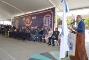 06 DE MAYO 2019ANIVERSARIO 40  DE LA SECUNARIA NO. 5 presentación orquesta filarmónica de colima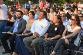 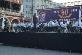 08 DE MAYO 2019ANIVERSARIO DEL NATALICIO DE DON MIGUEL HIDALGOINSTITUTO SILVIANO CARRILLO  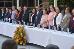 10 DE MAYO 2019CELEBRACIÓN DEL DÍA DE LA MADRE 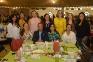 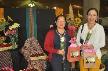 10 DE MAYO 2019EXPO MUJER 2019 Con el objetivo de apoyar la economía de la mujer Zapotlenses se inauguró la expo mujer,  donde diferentes comerciantes de pequeñas empresas expusieron sus productos 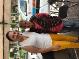 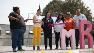 24 DE MAYO 2019sesión solemne reconocimiento al mérito docente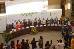 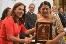 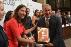 27 DE MAYO 2019inauguración del parque  colonia los olivosun espacio más rehabilitado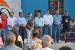 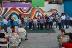 aniversario del estado libre y soberano del estado de Jalisco  escuela primaria Cristóbal colon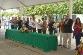 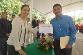 27 DE MAYO 2019COMISION DE DESARROLLO HUMANO Y SALUDAnálisis para donación de terreno de propiedad municipal al ISSST IMSS y rehabilitación de salas de espera en consultorios de las colonias Lomas de Zapotlán, Provipo y Solidaridad.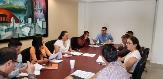 29 DE MAYO 2019COMISION DE PARTICIPACION CIUDADANA, TRANSITO Y VIALIDAD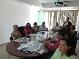 Sesión Extraordinaria No.05 de Abril 2019Sesión Ordinaria 14 de Mayo 2019Sesión Extraordinaria31 de Mayo 2019Sesión Ordinaria26 de Junio del 2019SESIONES ORDINARIAS Y EXTRAODINARIAS DE CABILDO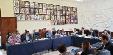 31 DE MAYO 2019CAPACITACIONESCONFERENCIA Y MESAS DE TRABAJO DEL FORO REGIONAL PARA LA ELABORACION DE LA LEY GENERAL CONTRA EL FEMINICIDIO Y ERRADICACION DE VIOLENCIA  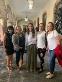 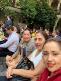 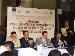 JUNIO 2019Entrega Mensual de  apoyos a Adultos Mayores en el DIF Municipal 2019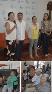 JUNIO 2019ENTREGA DE APOYOS EN ESTACIONOMETROS A PERSONAS VULNERABLES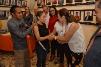 03 DE JUNIO 2019CONVENIO DE COLABORACION QUE REALIZA EL MUNICIPIO DE ZAPOTLAN EL GRANDE Y LA COMISION NACIONAL Y ESTATAL DE DERECHOS HUMANOS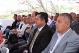 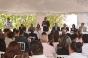 08 DE JUNIO 2019ASISTENCIA A LA CUMBRE INTERNACIONAL DE CIUDADES INCLUYENTESMUNICIPIO DE ZAPOTLAN REFERENTE GUADALAJARA, JAL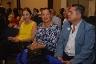 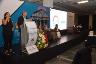 11 DE JUNIO 2019ESTUDIO Y APROBACIÓN DE LA PROPUESTA PARA REFORMAR EL ART. 21 P.4 DEL REGLAMENTO INTERIOR DEL AYUNTAMIENTO DE ZAPOTLÁN EL GRANDE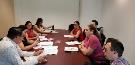 17 DE JUNIO 2019CONTINUACIÓN DEL ANÁLISIS DE LA IMPLEMENTACIÓN DE MÓDULOS DIGITALES SE SERVICIOS MUNICIPALES EN DIFERENTES PUNTOS ESTRATÉGICOS.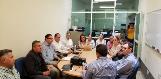 18 DE JUNIO 2019ACTO PROTOCOLARIO DEL PROGRAMA DEL EMPLEO TEMPORAL 18 DE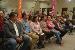 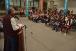 19 DE JUNIO 2019NAUGURACION DE LA 2DA ETAPA AVENIDA PEDRO RAMIREZ VAZQUEZ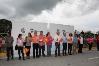 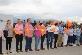 19 DE JUNIO 2019SESIÓN NO. 5 DE LA COMISIÓN DE DERECHOS HUMANOS, EQUIDAD DE GÉNERO YASUNTOS INDÍGENAS. LA comisión de Derechos Humanos , Equidad de Género y Asuntos Indígenas en coadyuvancia con la Comisión de Administración Pública, se reúnen para el estudio y análisis de las 16 propuestas recibidas para recibir la presea” Mariano Fernández de Castro” a los servidores públicos en sus dos modalidades administrativos y operativos. Aprobando por unanimidad el dictamen propuesto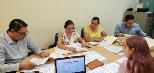 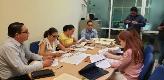 20 DE JUNIO 2019RECONOCIMIENTO A JOVENES ATLETAS ZAPOTLENSES QUE NOS REPRESENTARON EN LA OLIMPIADA NACIONAL 2019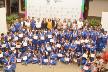 24 DE JUNIO 2019II SESION ORDINARIAS DEL PATRONATO DEL DIF MUNICIPAL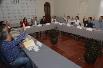 26 DE JUNIO 2019SESION ORDINARIA NO. 7DICTAMEN QUE AUTORIZA LAS PROPUESTAS PARA LA ENTREGA A LA PRESEA DENOMINADA “MARIANO FERNADEZ DE CASTRO 2019 A LA LABOR DEL SERVIDOR PUBLICO EN SUS DOS MODALIDADES, PERSONAL ADMINISTRATI9VO Y PERSONAL OPERATIVO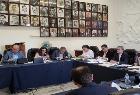 27 DE JUNIO 2019II SESION ORDINARIAS DEL PATRONATO DEL DIF MUNICIPAL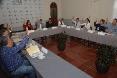 28 DE JUNIO 2019sesión solemne entrega a la presea mariano Fernández de castro 2019 a la labor del servidor público 2019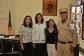 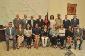 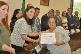 JULIO 2019SESIONES ORDINARIAS Y EXTRAODINARIAS DE CABILDOSesión Extraordinaria No.2211de Julio 2019Sesión Extraordinaria No.2315 de Julio 2019Sesión Extraordinaria No.2423 Julio 2019Sesión Extraordinaria No.2524 de Julio 2019Sesión Ordinaria No.825 de Julio 2019Sesión Extraordinaria No.2609 de Agosto 2019Sesión Extraordinaria No. 2702 de septiembreSesión Ordinaria N0. 911 de Septiembre 2019Sesión Extraordinaria N0. 2811 de SeptiembreSesión Extraordinaria No.2918 de septiembre 20191Sesión Extraordinaria No. 3020 de Septiembre 2019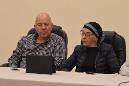 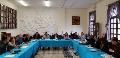 03 DE JULIO 2019*actividades y eventosrehabilitación del centro comunitario en la colonia del issste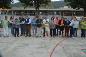 04 DE JULIO 2019CAPACITACION SECRETARIA DE IGUALDAD SUSTANTIVASAN GABRIEL, JAL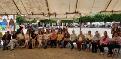 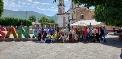 08 DE JULIO 2019COMISIÓN DE ADMINISTRACIÓN PÚBLICA, DERECHOS HUMANOS Y REGLAMENTOSANÁLISIS DEL CÓDIGO DE ÉTICA DE LOS SERVIDORES PÚBLICOS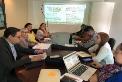 12 DE JULIO 2019entrevista con la maestra Guadalupe quiñonestema de perspectiva de GÉNERO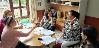 15 DE JULIO 2019apoyo a mujeres emprendedoras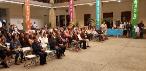 18 DE JULIO 2019TALLER DE SENSIBILIZACION CULTURA DE LA DISCAPACIDAD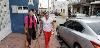 20 DE JULIO 2019SESIONES SOLEMNESVisita oficial de la Ciudad Hermana de Longmont, Colorado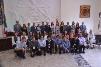 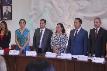 25 DE JULIO 2019Comisión de Desarrollo Humano, Salud Pública e Higiene  y Combate a las Adicciones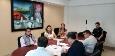 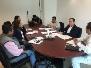 01 DE AGOSTO 2019PRIMERA SESION DE GABINETE DE PREVENCION DE VIOLENCIA Y DELICUENCIA 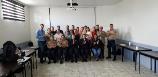 12 DE AGOSTO 2019Comisión de Cultura y Administración PúblicaRevisión de solicitudes y Dictamen a la Presea Mérito Ciudadano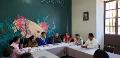 14 DE AGOSTO 2019CAPACITACION A SERVIDORES PUBLICOS DE EMISIONES Y ORDENES DE PROTECCION A VICTIMAS DE VIOLENCIA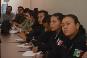 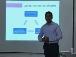 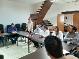 15 DE AGOSTO 2019SESIONES  DE LA COMISION DE DERECHOS HUMANOS, EQUIDAD DE GENERO Y ASUNTOS INDIGENASSESION  No. 6 DE LA COMISIONCOMISION DE DERECHOS HUMANO SE REUNIÓ LA COMISIÓN DE DERECHOS HUMANOS CON LAS INSTITUCIONES DEL JUZGADO MUNICIPAL, UNIDAD DE ATENCION A LA VIOLENCIA INTRRAFAMILIAR ,GABINETE DE PREVENCIÓN.INSTITUTO DE LA MUJER, REGISTRO CIVIL, MRM, Y CAMUNI, PARA PARTICIPAR EN LA PRIMERA MESA DE TRABAJO RSPECTO A TEMAS QUE ABORDARN EL PRIMER CONTACTO,REFUGIOS TEMPORALES, REDES DE APOYO Y PLAN DE SEGURIDAD PARA UNIFICAR CRITERIOS Y DAR ATENCIÓN CERTERA E INMEDIATA A MUJERES VÍCTIMAS DE VIOLENCIA INTRAFAMILIAR.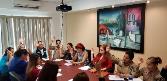 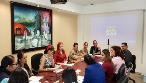 15 DE AGOSTO 2019VOCAL EN LAS COMISIONES EDILICIASComisión de Desarrollo Humano, Salud Pública e Higiene  y Combate a las Adicciones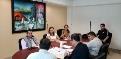 15 DE AGOSTO 2019SESION SOLEMNE AL MERITO CIUDADANO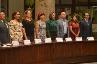 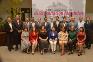 02 DE SEPTIEMBRE 2019inauguración del instituto de la mujer Zapotlense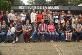 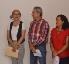 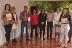 06 DE SEPTIEMBRE 2019PRIMER INFORME  ANUAL DE ACTIVIDADES 2019Ejercicio y redición de cuentas en el Informe Anual de Actividades 2019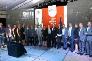 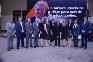 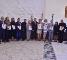 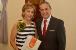 10 DE SEPTIEMBRE 2019MESAS DE TRABAJO DE LA SECRETRIA DE IGUALDAD SUSTANTIVAVIOLENCIA DE GÉNERO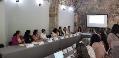 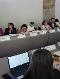 10 DE SEPTIEMBRE 2019entrega de uniformes, mochilas y zapatos  a niños de pre ESCOLAR, primaria y secundaria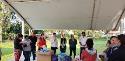 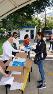 11 DE SEPTIEMBRE 2019INICIATIVASSESION EXTRAODINARIA DE AYUNTAMIENTO  No. 28INICIATIVA DE ACUERDO QUE AUTORIZA LA CELEBRACION DE CONVENIOS DE COLABORACION AL H. AYUNTAMIENTO DE ZAPOTLAN EL GRANDE CON LA SECFRETARIA DE IGUALDAD SUSTANTIVA ENTRE MUJERES Y HOMBRES DEL ESTADO DE JALISCO.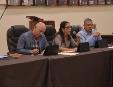 13 DE SEPTIEMBRE 2019GESTA HEROICA DE LOS NIÑOS HEROES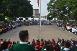 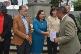 25 DE SEPTIEMBRE 2019entrega de uniformes, mochilas y zapatos  a niños de pre ESCOLAR, primaria y secundaria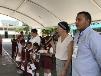 25 DE SEPTIEMBREMISA DE ANIVERSARIO EN EL TIANGUIS MUNICIPAL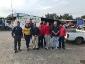 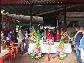 26 DE SEPTIEMBRE 2019ENTREGA DE APOYOS PARA ADULTOS MAYORESPRESIDENCIA MUNICIPAL Y DIF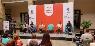 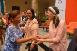 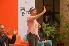 27DE SEPTIEMBRE 2019PRIMER  INFORME DE ACTIVIDADES PRESIDENTA DEL DIF MUNICIPAL ANGELES GUZMAN DE GUERRERO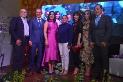 28 DE SEPTIEMBRE 2019PRIMER INFORME ACTIVIDADES DIPUTADO HIGINIO DEL TORO 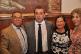 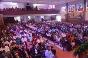 